Informasjon om skogbrannhåndtering sesongen 2024Direktoratet for samfunnssikkerhet og beredskap (DSB) har for 2024 inngått kontrakt med Helitrans AS om bistand av helikopter ved skogbrann, og gir med dette nærmere anvisninger om rekvirering, skogbrannberedskap 2024 og informasjon om håndtering av skogbranner. DSB vil ved behov kalle inn til samvirkekonferanse i 2024.DSB har avtale om bruk av helikopter ved skogbrann. For å kunne få slik bistand gjelder følgende: Rekvirering Brannsjefen (eller stedfortreder) samt politimester kan be om bistand gjennom sin 110-sentral. Oppgi fylke, kommune, stedsnavn samt koordinater. 110-sentral håndterer forespørselen og bistår brannvesen med utfylling av skjema for rekvirering og fylle inn om brannen kan true liv og helse, bebyggelse eller infrastruktur.110-sentral kontakter Hovedredningssentralen (HRS) på 51 64 60 00 og oversender utfylt skjema for rekvirering. Når 110-sentralen får bekreftet at skogbrannhelikopter kan bistå brann- og redningsvesenet kontaktes 110 Sør-Vest på 51 91 85 85 for å få lederstøtten til håndteringen. 110 Sør-Vest tildeler nasjonal skogbranngruppe for ledelse, helikopter og lederstøtte. 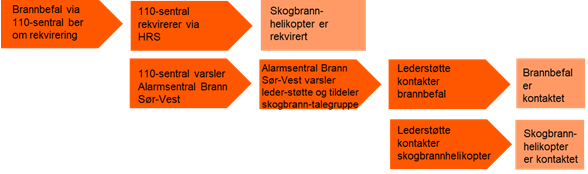 Skjematisk skisse for rekvirering – Alarmsentral Brann Sør-Vest skal erstattes med 110 Sør Vest.Forberedelse Brann- og redningsvesenet må sette inn bakkemannskaper som er kjent med hvordan brannslokking i skog/utmark skal gjennomføres i samvirke med helikopter. Det må innkalles tilstrekkelig med ressurser fra brann- og redningsvesenet og bistandsressurser. Særlig behov fra Sivilforsvaret må vurderes og varsles tidlig. Det må være en plan for bruk av helikopter og rullering av mannskaper. Dersom det skal anmodes om Sivilforsvaret må dette skriftliggjøres ved å bruke følgende skjema. Det er fortsatt viktig å ha dialogen om behovet på telefon med distriktet. Informasjon og skjema finnes på denne siden: https://www.sivilforsvaret.no/dette-er-sivilforsvaret/bistand-fra-sivilforsvaret/ Kostnader Kostnader for helikopterberedskap rekvirert gjennom HRS-S dekkes av Staten. Er rekvireringen ikke gjort gjennom HRS-S og fremgangsmåten beskrevet i dette skriv, må rekvirenten selv dekke utgiftene til helikopterstøtte. Huskeliste for brannsjef/stedfortreder Helikopteret har begrenset flytid (8 t). Planlegg innsats etter dette. Størst effekt er bruk av helikopteret tidlig på dagen. Det er også begrensninger vedr. dagslys og flyvning. Tenk potensiale for brannen og ikke nødvendigvis hva som er omfanget der og da. Lag en plan for bruk av helikopter (slukking, rekognosering, flytting av ressurser). Lag også et kart som viser hvor bakkestyrker opererer og hvor helikopter skal gjøre innsats. Lederstøtten består av brannbefal med lang erfaring i håndtering av skogbrann. Benytt denne ressursen som «sparring» for å få gjennomført en best mulig innsats. Lederstøtten overtar ikke ledelsen eller lederansvaret. Lederstøtte kan også benyttes uten helikopterstøtte. Ha en plan for etterslukking og tilbakeføring av utstyr. Helikopteret vil normalt ikke kunne brukes til dette. Sett deg godt inn i sikkerhetsrutinene for bruk av helikopter. Slokking av bygningsbrann Det er gitt åpning for bruk av helikopter for slokking av spesielle bygningsbranner/anlegg. Brannsjefen må gjennomføre en risiko- og slokke vurdering. Se instruks som er tilgjengelig på www.dsb.no.Oversikt over mer informasjon om skogbrannhelikopter og teoriLinker til side som har informasjon og veiledning om skogbrann generelt er tilgjengelig her:https://www.dsb.no/lover/brannvern-brannvesen-nodnett/Viktige dokumenter fra tidligere år som har mer utfyllende informasjon her:https://www.dsb.no/lover/brannvern-brannvesen-nodnett/artikler/skogbrannhelikopter/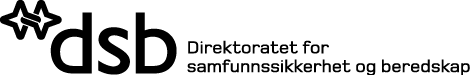 1 av 2Dokument datoVår referanseVår referanse2024Vår saksbehandlerVår saksbehandlerVår saksbehandlerVår saksbehandlerDeres datoDeres referanseDeres referanseHeidi Vassbotn Løfqvist Tlf 33412500Heidi Vassbotn Løfqvist Tlf 33412500Heidi Vassbotn Løfqvist Tlf 33412500Heidi Vassbotn Løfqvist Tlf 33412500Arkivkode